SOMERSET COUNTY COUNCILLOR UPDATE20th JUNE 2021Face-to face meetings to resume: From the 21st June the majority of SCC council meetings will require members of committees to attend in person so they can take part in voting. For the last 14 months all meetings have been held through MS Teams. It’s worked very well, and it enabled more councillors and members of the public to join the meetings, without the need to travel. It is a shame that the option for online meetings is not able to continue for those who would like to observe and participate in meetings but are not involved in a vote.Highways: My councillor workload is predominantly linked to highways. I work very closely with all members of the various teams within the Highways department. I work on highways related matters every single day and includes all types of queries. Speeding is the number one issue that is raised. Speeding issues are actually a police matter. Many towns and villages have speed watch groups who work closely with the police. The work they do is invaluable in slowing down traffic and collecting data to share with the police. This data then helps in getting speed enforcement support from the police. Having undertaken speed watch sessions, it is quite often local people who are speeding. I would urge you all to stick to the speed limits at all times. The 20 mph limits that are beginning to be more prevalent are there for good reason and the police are undertaking enforcement in these areas.I have regular meetings with the SCC Traffic Engineer for the Mendip area. In the last 14 months these meetings have been done through MS teams. We spend hours going through issues raised across my County Division. These relate to requests from residents and or Parish Councils for such things as changes to speed limits, yellow lining to address numerous issues, refresh of existing road markings, new and replacement signage and parking issues to name a few areas.Another highways department deals with potholes, overgrown vegetation impacting the highway network, blocked road drains, queries on road works and much more. Planning applications, particularly for multiple dwellings will result in Highways Development control being consulted as a statutory consultee. Planning is a District matter, but I make sure that the team are aware of any local concerns regarding Highways issues that are relevant to a particular planning application.Public Rights of Way also falls under highways and this is another area where there is a lot of activity I am involved in and matters to resolve.Residents do contact the various departments direct. I can give you the e mail addresses if you need them.Other areas of work I am involved in include matters relating to education, passenger transport, social care, libraries and waste disposal.The Frome North Division: My county division covers; Rudge, Berkley, Farleigh Hungerford, Hassage, NSP, Rode, Beckington, Tellisford, Lullington, Laverton, Part of Standerwick, Oldford and an area of Frome that includes Frome College and surrounding area, the hospital, showground, Stonebridge Drive and surrounding area.COVID 19Lateral Flow tests: Rapid lateral flow tests are available to everyone for free and the advice is that they should be carried out twice a week (every 3 to 4 days).It is estimated that 1 in 3 people have Covid-19 but do not have symptoms-rapid testing helps to identify those so they can self- isolate and ‘stop the spread’.Find out how to get a lateral flow test: https://www.somerset.gov.uk/coronavirus/covid-19-lateral-flow-test/Rapid lateral flow tests are available to everyone for free and the advice is that they should be carried out twice a week (every 3 to 4 days).It is estimated that 1 in 3 people have Covid-19 but do not have symptoms-rapid testing helps to identify those so they can self- isolate and ‘stop the spread’.Find out how to get a lateral flow test: https://www.somerset.gov.uk/coronavirus/covid-19-lateral-flow-test/Vaccination Programme: Somerset is performing very strongly in the vaccination rollout. The programme has been extended again with everyone over the age of 18 able to be vaccinated. There are now walk in sessions at the local vaccination centres. please keep your eyes on the local media sites for details. Tests for the over 18-year-olds can now be booked at the nearest centre at the moment is the Bath & West Showground. The test can be booked from the www.nhs.uk website.Over 25’s without internet access can phone 119 to book an appointment.In the last week 75291 people were tested in Somerset. Of those tests 117 were positive. Slightly up on the previous week.The latest data for Somerset as of 18th June shows the infection rate for Somerset is now 20.8/100,000. The figure for Mendip was 4.3 per 100,000 last week and the County figure was 10.1. This week the figures have increased for Mendip to 14.7/100,000. All Districts have infection rates between 10 and 30 per 100,000 but they numbers are rising. Somerset Coronavirus Support Helpline: A single phone number continues to be available for anyone in Somerset who needs Coronavirus-related support. 0300 790 6275, is open seven days a week from 8am to 6pm.One Somerset: The official government consultation is closed and the announcement on the future of local government in Somerset is expected from the Government in late June/ early July If you want to learn more about what will happen next or learn more about the consultative groups that are being set up to help shape the future of public services in Somerset.  visit:  www.onesomerset.org.uk/whats-next/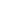 Extra investment into Public Health: Somerset County Council is allocating an additional £10m to embed public health across all areas of council services. The major investment will include £2m to support Somerset communities – helping address anxiety and those with mild mental health issues. £2m expanding Somerset’s expert health protection programme including controlling outbreaks, managing testing, providing localised contact tracing, and supporting businesses and communities. Some funding will be invested in research and work to improve local understanding of Covid and the changing needs of the Somerset. A further £500,000 will be made available for town and parish councils to help them reconnect with their communities by safely reopening facilities like halls, rooms and other sites with good prevention control measures in place.Summer activities for Years 11: Somerset students heading from Year 11 into Year 12 will have access to a wide range of free exciting educational opportunities this summer. There is a mixture of virtual and face-to-face events and activities to choose from taking place across the county including Kilver Court, Charterhouse, and other key venues across Somerset. These will include team-building exercises and physical activities such as climbing and low-ropes, as well as wellbeing and ‘ready to study’ sessions. Registration is now live via: www.somersetworks.vfairs.com Rights of Way: During the COVID-19 pandemic there has been a big rise in the number of people using the county’s 9,000 public rights of way across the network which totals 3,843 miles (6,186 km). This has meant a huge upsurge in the number of reports being received; at times double that from previous years. Through the Rights of Way team and nearly 400 volunteers the network’s ‘easy to use’ grading has risen to 85.7%, the highest since records began in 2003 when the percentage was just 39.2%. For anyone interested in helping the team you can find out more about at www.volunteering.somerset.gov.uk New School for Special Educational Needs and Disabilities: Construction has finished on Polden Bower School, a brand new £23m Somerset County Council-funded state-of-the-art school in Bridgwater which is clearly visible from the M5. The project is part of a wider SCC’s programme to boost provision for children and young people with Special Educational Needs and/or Disabilities (SEND) in the county and caters for 160 students aged 4-16 with complex needs. Primary aged children are due to start on site in June, with older children following in July so that they get the accustomed to their new environment before the start of the new school year in September 2021.Winter Gritting Summary: In the 2020/21 winter season SCC’s fleet of 23 gritters were needed on 66 occasions when freezing temperatures were forecast, treating around 900 miles of road each time to help prevent ice forming. This included additional gritting to ensure safe passage to vaccination and testing sites. The team covered 70,200 miles, a significant increase from previous years when they covered 44,000 miles in 2019/20 and 32,800 miles in 2018/19. The lowest road temperature was recorded at -6.1 degrees in the Mendip Hills on 10th February 2020.Cllr. Linda Oliver,Frome North Division20th June 2021